Objective:To find a leading position in a progressive organization, in order to utilize my talent and experience for achieving the strategic goals of the organization.Academic Qualifications:Experience:                                                    Total:     6yearsAssistant Regional Manager Cirin Pharmaceutical (Rwp/Isb) (Feb 2015 – April -2016)Job Responsibilities and Achievements:Supervision of Team of medical representatives. Evaluation, planning and execution of Marketing Activities. Achieved the given targets. Team Building. Capacity building of sales team. Organizing seminars and workshop on Anemia (Iron deficiency Anemia).Pharma Associate Sanofi-Aventis (Rwp/Isb) (Oct 2012 – Feb 2015)I had worked as Diabetes Educator and Pharma Associate with Sanofi Pakistan in Diabetes Solution Team.Job Responsibilities and Achievements: KOL Management, Meeting with Prescribers, conducting Diabetes awareness and Education Camps. Monitoring of sales. Training of New employees. Interaction with pharmacies, chemists, and with distributors.Had Done Diabetes Education Camps 50 camps per month covering key consultants of Rawalpindi and Islamabad.Had achieved my YTD of year 2013 and 2014 as part of Sanofi Sales.Had Achieved Brand Achiever award for year 2014 Sanofi.Hospital Pharmacist at Rawal Institute of Health Sciences (Islamabad)   (September 2011 – July 2012)Job Responsibilities: Establishment of Hospital Pharmacy. Hospital Formulary, Record keeping. Formation and Maintenance of Narcotic Register. Stocking. Hiring of Employs. Allocation of duties and responsibilities, Compounding and dispensing of extemporaneous preparations. Procuring and managing all the hospital supplies of disposable surgical, and medicines. Procuring and managing all the glassware’s and chemicals of Pathology Lab.Retail Pharmacist at Islamabad Drug Source (Islamabad) (January 2011 – September 2011)Job Responsibilities: To plan direct and evaluate the operations of Services of Drug Store. Management of Paramedical Staff and assigning their duties.Evaluation of Balance between Medicine supplies and Demand. Record keeping of Narcotics, Prescription Handling and Patient Counseling.Production Pharmacist at DANAS Pharmaceuticals (Islamabad) (from February 2010 – September 2010)Job Responsibilities: Raw material and Packing material warehouse supervisor, Packing Hall In charge. Area Maintenance.Internship:Internee Pharmacist at IIMCT Railway Hospital (Rawalpindi) (20th June, 2007 to 20th September 2007)Prescription Handling, filling of prescriptions, patient counseling, Compounding of extemporaneous preparations.Data collection.Achievements:Organized and Participated at Symposium on Hospital Pharmacy Practices at Riphah Institute of Pharmaceutical Sciences Islamabad.  Attended the workshop on” Endnote-Bibliography Made Easy” by Riphah Academy of Research and Education (RARE) 2012.Got merit scholarship of 50% of tuition fee in 4th, 8th, 9th &10th semester of Pharm-D. Organized and Participated in 17th International Pharmacy Conference & Exhibition 2012 Islamabad. ( no of attendees 1500)Organized the “Talent Hunt Exhibition 2011” at The University of Lahore Islamabad Campus. ( no of attendees 300)Got 56 accumulative marks in Gat- General and 59 marks in Gat Subjective.Skills:Selling Skills Got above 90% marks in selling skills on Cgate training modules.Clinical Pharmacy Have knowledge of drug uses, mechanism of actions, interactions, patient counseling, patient compliance and setting patient specific dosage regimen. Antibiotics isolation, antibiotic sensitivity determination, working in LFH, preparation of fresh and pure cultures and working in microbiology lab.Teaching Skills Have been involved in demonstration of Clinical Pharmacy, Medicinal Chemistry, Pharmacognosy and Instrumental Chemistry.Computer Skills Have vast computer knowledge, can work in MS Office, and excel, PowerPoint and other softwares. Have skill in Article writing and reviewing the research articles. Expert in inventory management software “Abuzer”.Industrial Pharmacy Preparation of different dosage forms like tablets, capsules, suspensions, syrups and IV preparations and maintenance of area and environment. Record keeping and maintenance of Sop’s.  Research publications:Synthesis, characterization and Biological studies of derivatives of Ketamine.(Thesis)REVIEW OF THE BASIC COMPONENTS OF CLINICAL PHARMACEUTICAL CARE  IN PAKISTAN  Interests & Activities:Hifz ul QuranWatching MoviesReading ,SwimmingArticle writing.Keeping Update Medscape PharmacistsTravellingClick to send CV No & get contact details of candidate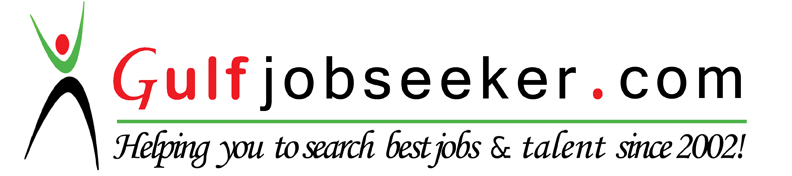 Degree/CertificateInstitutionSessionPharm-D Riphah Institute of Pharmaceutical Sciences2005-2009Bachelor of ArtsUniversity of Punjab2007FSC(Pre Medical)Federal Board2003MatricFederal Board2001Case Report on  Avoidable childhood death: A case of mismanagement and inappropriate medication use